KATA PENGANTAR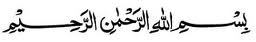 Segala puji dan syukur penulis ucapkan kehadirat Allah SWTAtas rahmat dan hidayah-Nya sehingga penulis dapat menyelesaikan skripsi ini walaupun dalam wujud yang sederhana dan masih jauh dari kesempurnaan.Skripsi ini disusun untuk memenuhi salah satu syarat memperoleh gelar Sarjana Pendidikan FKIP UMN Al Washliyah Medan, pada jurusan Pendidikan Pancasila dan kewarganegaraan.Dalam penulisan skripsi ini penulis banyak menerima bantuan, bimbingan dan motivasi dari berbagai pihak.Untuk itu pada kesempatan ini penulis ingin menyampaikan mohon maaf yang setinggi-tingginya dan terimakasih yang tak terhingga kepada Ayahandaku Alm. Tamirudin dan Ibundaku Tihasmia atas jerih payah mengasuh dan mendidik,memberikasih sayang dan do’a restu, nasihat serta pengorbanan yang tak terhingga. Selanjutnya ucapan terima kasih juga penulis sampaikan kepada :Bapak H. Hardi Mulyono, SE, MAP selaku Rektor Universitas Muslim Nusantara Al Washliyah Medan.Bapak Drs. Mhd. Ayyub Lubis, M.Pd, Ph.D, selaku Dekan FKIP Universitas Muslim Nusantara Al Washliyah Medan.Ibu Dra. Hj. Disna Anum Siregar, M.Si  selakuKetua Program Studi Pendidikan Pancasila dan Kewarganegaraan Universitas Muslim Nusantara Al Washliyah Medan.Bapak Drs. Ulian Barus, M.Pd dan Ibu Dra. Hj. Disna Anum Siregar, M.Si  selaku Dosen  pembimbing skripsi yang telah memberikan begitu banyak arahan dan bimbingan dalam menyelesaikan skripsi ini.Bapak Al-Amin, S.Pd selaku Kepala Sekolah SMA Negeri 1 Simeulue Barat Kabupaten Simeulue beserta staf guru yang telah memberi izin serta membantu penulis dalam melaksanakan penelitian untuk menyelesaikan skripsi ini.Buat abang dan kakak ku tercinta, Jasnul Amin, Uliana,  Lisma, dan Efna Muliani serta kerabat ahli family yang telah memberikan semangat dan do’a kepada penulis dalam menyelesaikan urusan skripsi ini.Seluruh rekan-rekan mahasiswa Program Studi Pendidikan Pancasila dan Kewarganegaraan seangkatan dan seperjuangan yang ikut serta mendorong penulis dalam menyemangati agar terselesainya skripsi ini.Penulis berharapsemoga skripsi ini dapat bermanfaat bagi kita semua, khususnya dalam bidang mata pelajaran Pendidikan Pancasila dan Kewarganegaraan pada masa yang akan datang.Medan,    Agustus  2017Hormat Penulis,MUKHRIMANNPM : 131354027